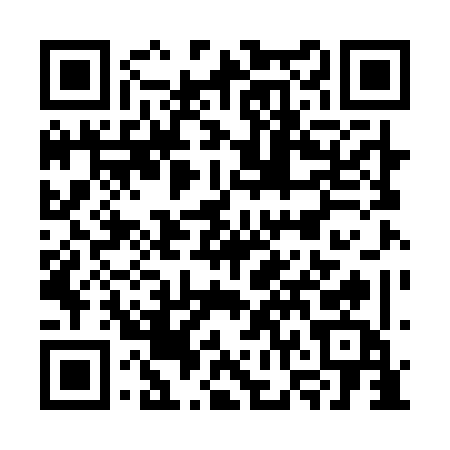 Prayer times for Sat Rashia, BangladeshMon 1 Apr 2024 - Tue 30 Apr 2024High Latitude Method: NonePrayer Calculation Method: University of Islamic SciencesAsar Calculation Method: ShafiPrayer times provided by https://www.salahtimes.comDateDayFajrSunriseDhuhrAsrMaghribIsha1Mon4:425:5912:113:406:247:412Tue4:415:5812:113:396:247:413Wed4:405:5712:113:396:257:424Thu4:395:5612:103:396:257:425Fri4:385:5512:103:396:267:436Sat4:375:5412:103:386:267:437Sun4:365:5312:103:386:267:448Mon4:355:5212:093:386:277:459Tue4:345:5112:093:386:277:4510Wed4:325:5012:093:386:287:4611Thu4:315:4912:093:376:287:4612Fri4:305:4812:083:376:297:4713Sat4:295:4712:083:376:297:4714Sun4:285:4612:083:376:297:4815Mon4:275:4512:083:366:307:4916Tue4:265:4512:073:366:307:4917Wed4:255:4412:073:366:317:5018Thu4:245:4312:073:366:317:5019Fri4:235:4212:073:356:327:5120Sat4:225:4112:063:356:327:5221Sun4:215:4012:063:356:337:5222Mon4:205:3912:063:356:337:5323Tue4:195:3812:063:346:347:5424Wed4:175:3812:063:346:347:5425Thu4:165:3712:053:346:357:5526Fri4:155:3612:053:336:357:5627Sat4:155:3512:053:336:357:5628Sun4:145:3412:053:336:367:5729Mon4:135:3412:053:336:367:5830Tue4:125:3312:053:326:377:58